Autocertificazione / conferme dell’offerente	Pagina …Apponendo la propria firma l'offerente conferma l'esattezza delle indicazioni fornite e si dichiara inoltre disposto a comprovarle su richiesta. Al contempo, gli istituti delle assicurazioni sociali, le autorità fiscali e altri istituti competenti vengono espressamente autorizzati a fornire all'ufficio competente per l'aggiudicazione degli appalti, anche in deroga a eventuali disposizioni legali di altro tenore, informazioni relative alle domande di cui sopra. Su richiesta, l'offerente fornisce gli indirizzi degli istituti e delle autorità competenti.Sottoscrivendo queste conferme l'offerente si assume la responsabilità per il rispetto di ogni condizione e onere anche da parte dei suoi subappaltatori.L'offerente prende atto che in caso di indicazioni non veritiere, inosservanza dei principi indicati in precedenza e/o infrazione alla dichiarazione di integrità il committente puòrevocare in ogni momento l'aggiudicazione e sciogliere anticipatamente il contratto per motivi importanti e/ochiedere il pagamento di una pena convenzionale per un importo pari al 10 % della somma rettificata dell'offerta, almeno però fr. 3'000.– e al massimo fr. 1'000'000.– per ogni infrazione e/oescludere da futuri appalti per una durata adeguata l'offerente inadempiente.Luogo e data:		Offerente / consorzio di offerenti*:			(timbro e firma)..................................................................	..........................................................................................*	In caso di un consorzio di offerenti, tutti gli interessati devono confermare la presente dichiarazione con la propria firma!_____________________________________________________________________________________________________________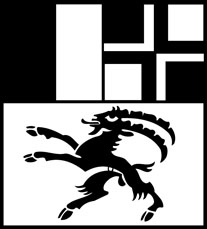 	Manuale  per  gli  appalti  pubblici  nel  Cantone  die  Grigioni	Stato: 23.3.2010	Kap. 20.2: Modello – Autocertificazione (esempio) / pagina 1Rispetto delle disposizioni in materia di protezione del lavoro e delle condizioni di lavoroRispetto delle disposizioni in materia di protezione del lavoro e delle condizioni di lavoroRisposta:
Sì / No1.L'offerente si impegna a rispettare le disposizioni vigenti in materia di protezione del lavoro, nonché le condizioni salariali e lavorative dei contratti collettivi di lavoro, dei contratti normali di lavoro e, se non dovessero esistere tali contratti, le prescrizioni locali e professionali usuali?…………..2.L'offerente si impegna a rispettare le otto convenzioni fondamentali dell'Organizzazione internazionale del lavoro (OIL) per la tutela delle norme fondamentali del lavoro1? Divieto del lavoro forzato, divieto di discriminazione, obbligo della parità di salario, tutela della libertà d'associazione, del diritto d'associazione e del diritto di contrattazione collettiva, obbligo dell'età minima nell'occupazione, divieto del lavoro minorile.……….....3.L'offerente si dichiara disposto a obbligare anche i suoi subappaltatori al rispetto delle disposizioni in materia di protezione del lavoro e delle condizioni di lavoro conformemente alla domanda 1, nonché delle convenzioni fondamentali OIL conformemente alla domanda 2?……….....Imposte e oneri socialiImposte e oneri sociali4.L'offerente ha versato le imposte cantonali e comunali dovute?……….....5.L'offerente ha versato le imposte federali dirette dovute, nonché l'imposta sul valore aggiunto?
……….....6.L'offerente ha versato i contributi per le assicurazioni sociali (AVS, AI, IPG, CAF, AD, LPP e LAINF) dovuti, comprese le quote del dipendente dedotte dal salario? 
Si impegna a versare entro i termini i contributi per le assicurazioni sociali dovuti?……….....Procedura fallimentare o concordataria / pignoramentoProcedura fallimentare o concordataria / pignoramento7.L'offerente si trova in una procedura fallimentare o concordataria, oppure negli ultimi dodici mesi è stato effettuato un pignoramento nei suoi confronti?……….....Dichiarazione d'integritàDichiarazione d'integrità8.L'offerente garantisce di non aver preso accordi sui prezzi o altre misure pregiudicanti la concorrenza?……….....Foro competenteForo competente9.L'offerente riconosce …..….[inserire la sede del committente!] quale foro competente.